TISZAVASVÁRI VÁROS ÖNKORMÁNYZATAKÉPVISELŐ-TESTÜLETÉNEK61/2022. (II.24.) Kt. számúhatározataa Szabadidős Programszervező Egyesület 2021. évi szakmai és pénzügyi beszámolójárólTiszavasvári Város Önkormányzata Képviselő-testülete a Szabadidős Programszervező Egyesület által benyújtott 2021. évi szakmai és pénzügyi beszámolójáról szóló előterjesztést megtárgyalta és az alábbi határozatot hozza:Szabadidős Programszervező Egyesület elnöke által benyújtott - a Szabadidős Programszervező Egyesület 2021. évi tevékenységéről és gazdálkodásáról szóló - beszámolót a határozat melléklete szerinti tartalommal elfogadja.Felkéri a Polgármestert, hogy tájékoztassa a Szabadidős Programszervező Egyesület elnökét a hozott döntésről.Határidő: azonnal	Felelős: Szőke Zoltán polgármesterSzőke Zoltán                                                             Dr. Kórik Zsuzsanna                polgármester                                                                         jegyző61/2022. (II.24.) Kt. sz. határozat melléklete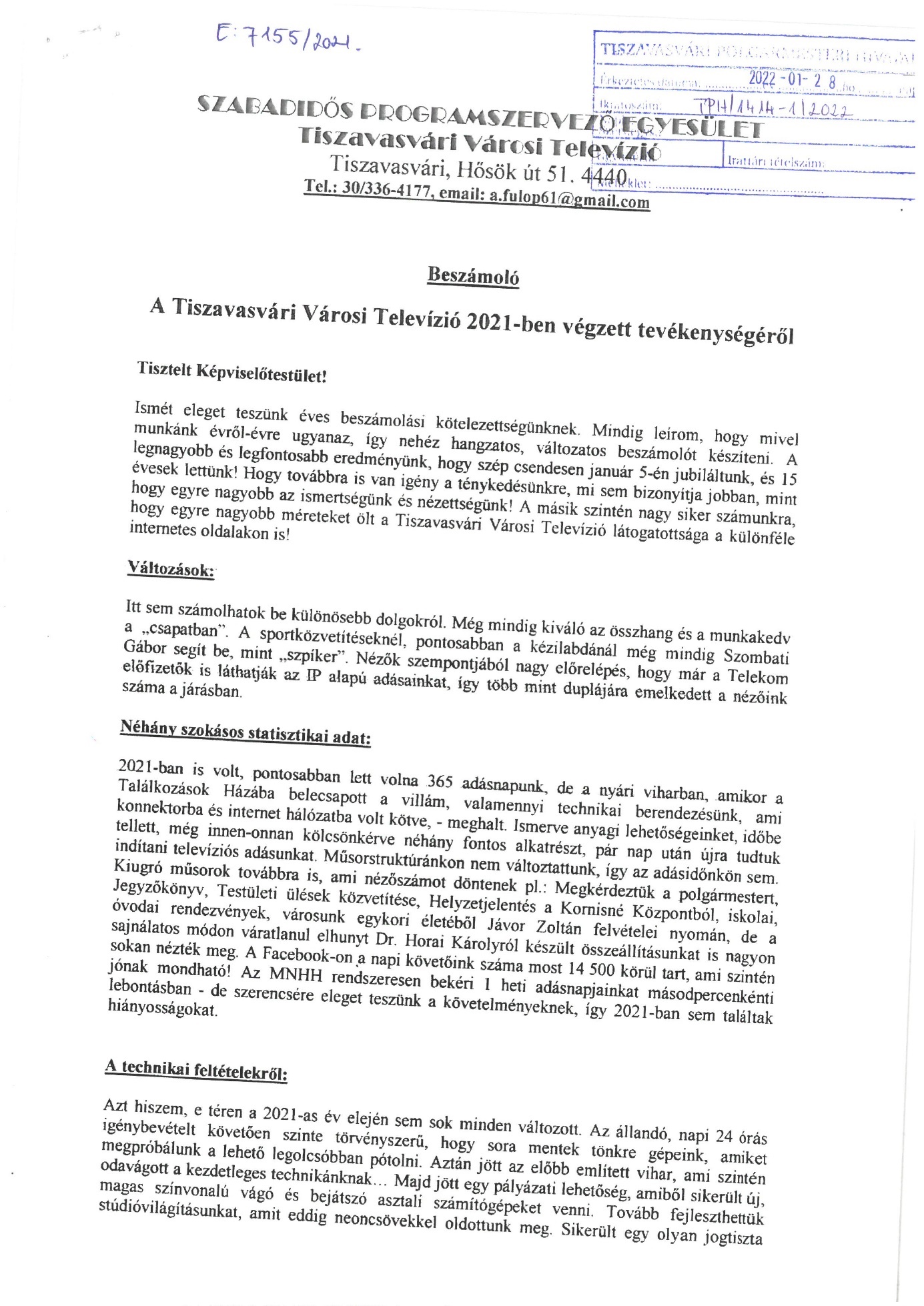 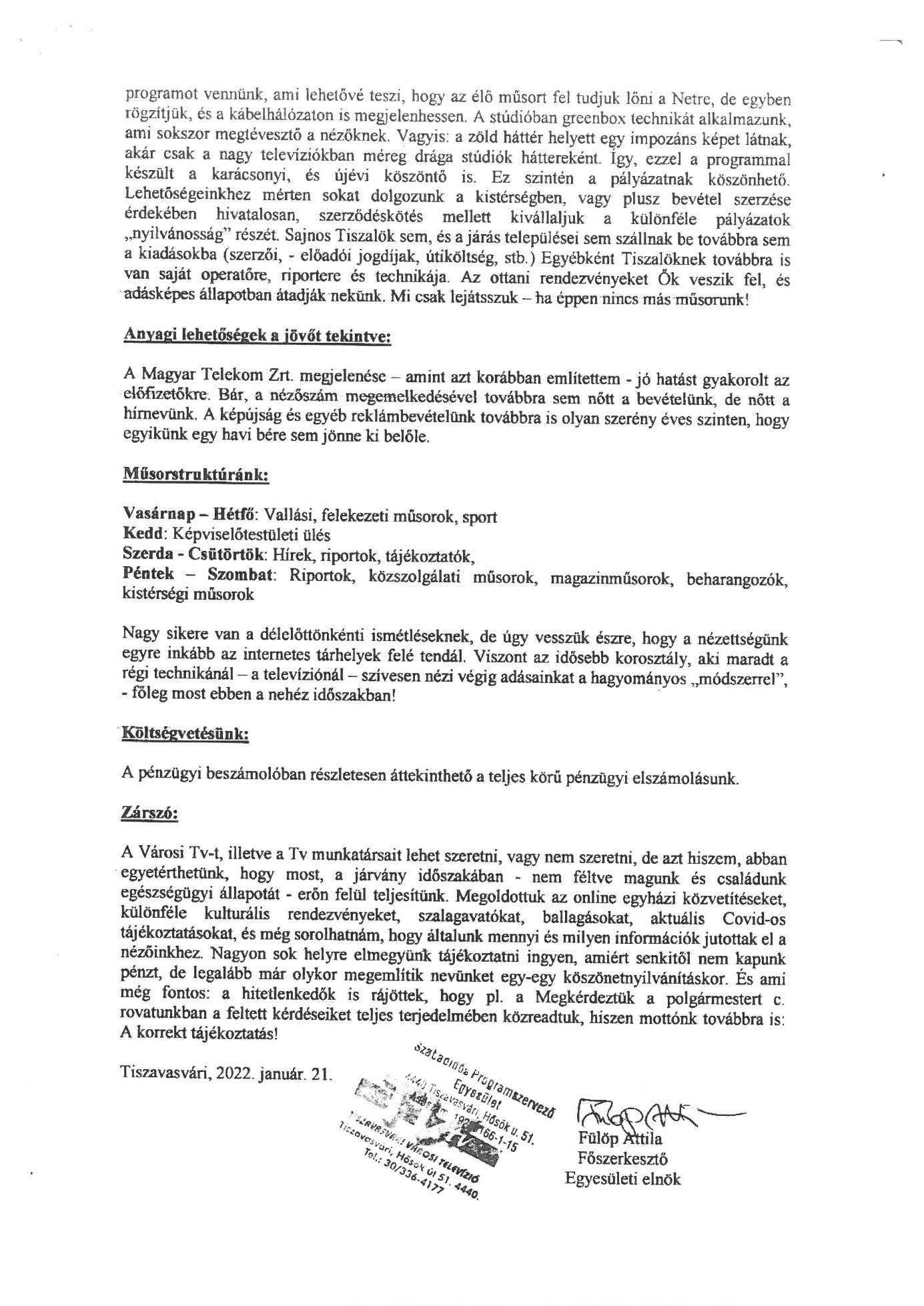 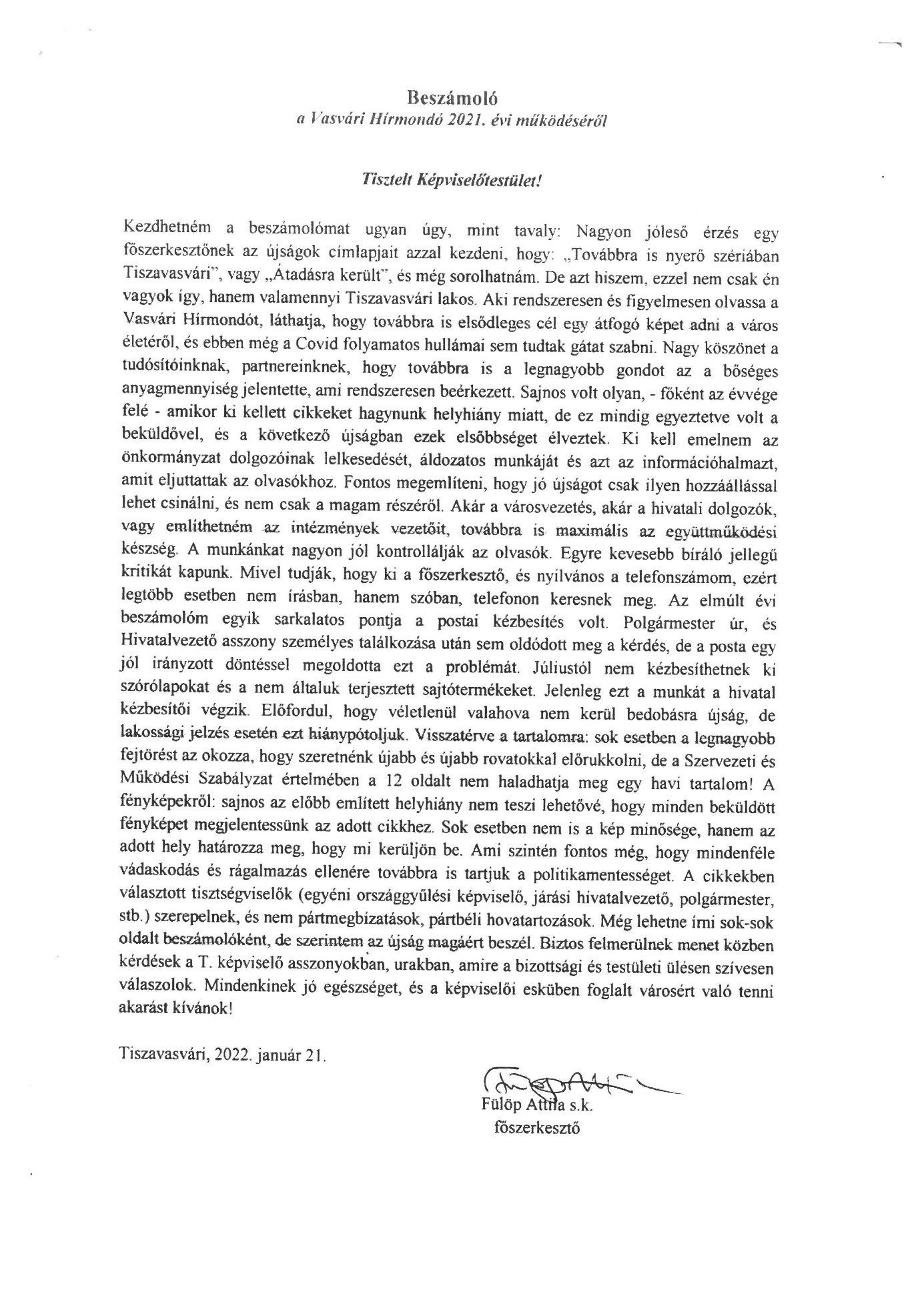 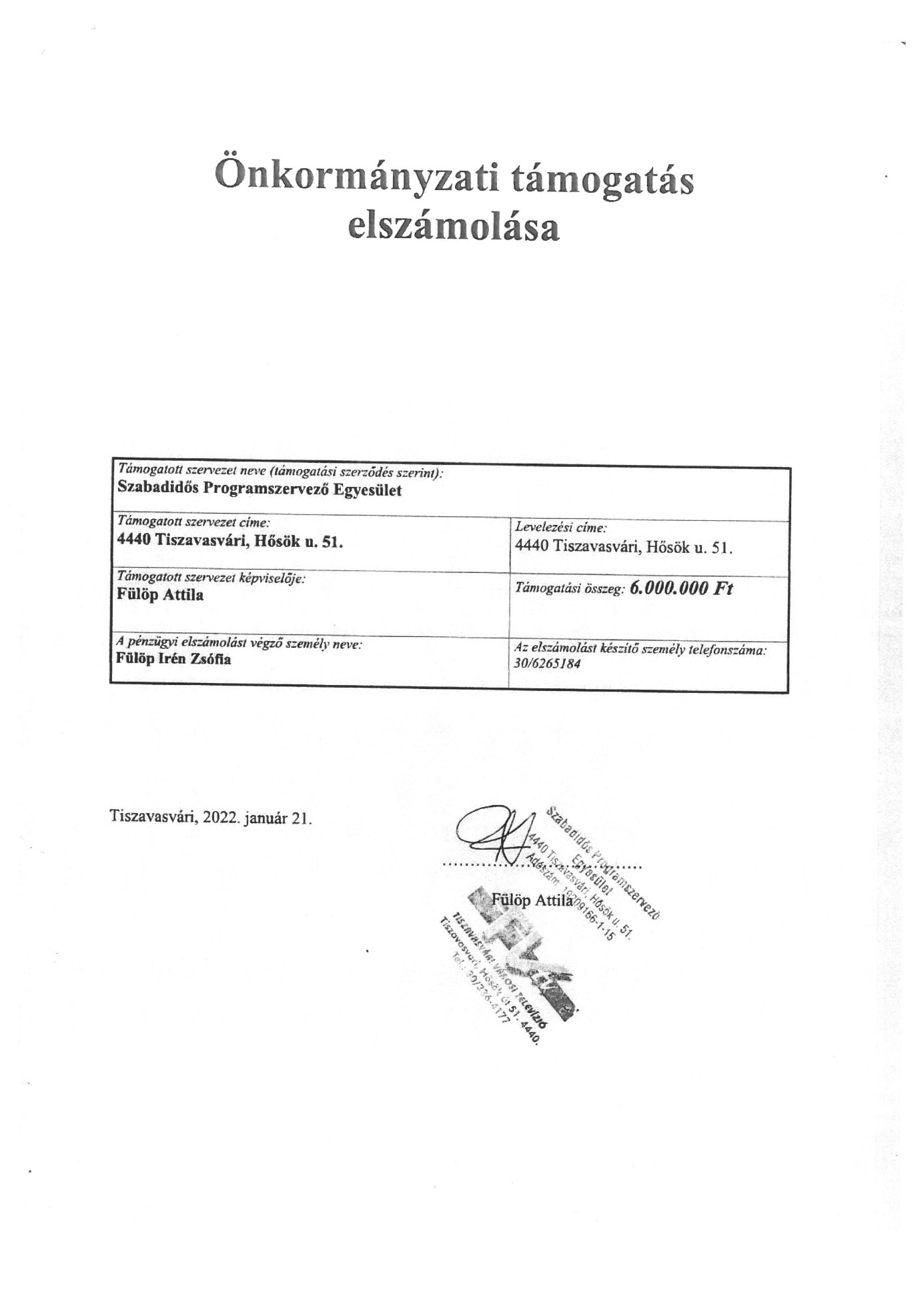 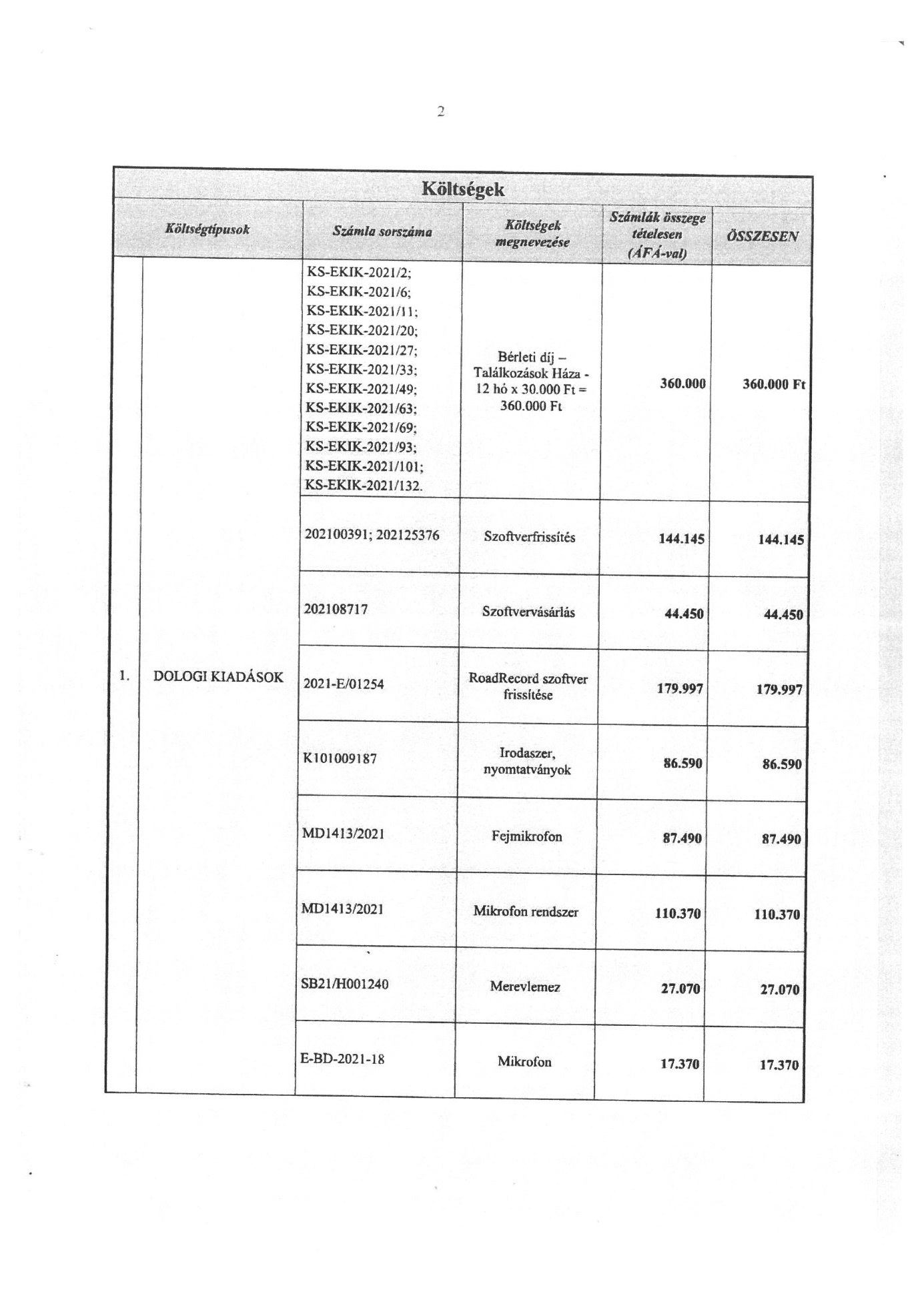 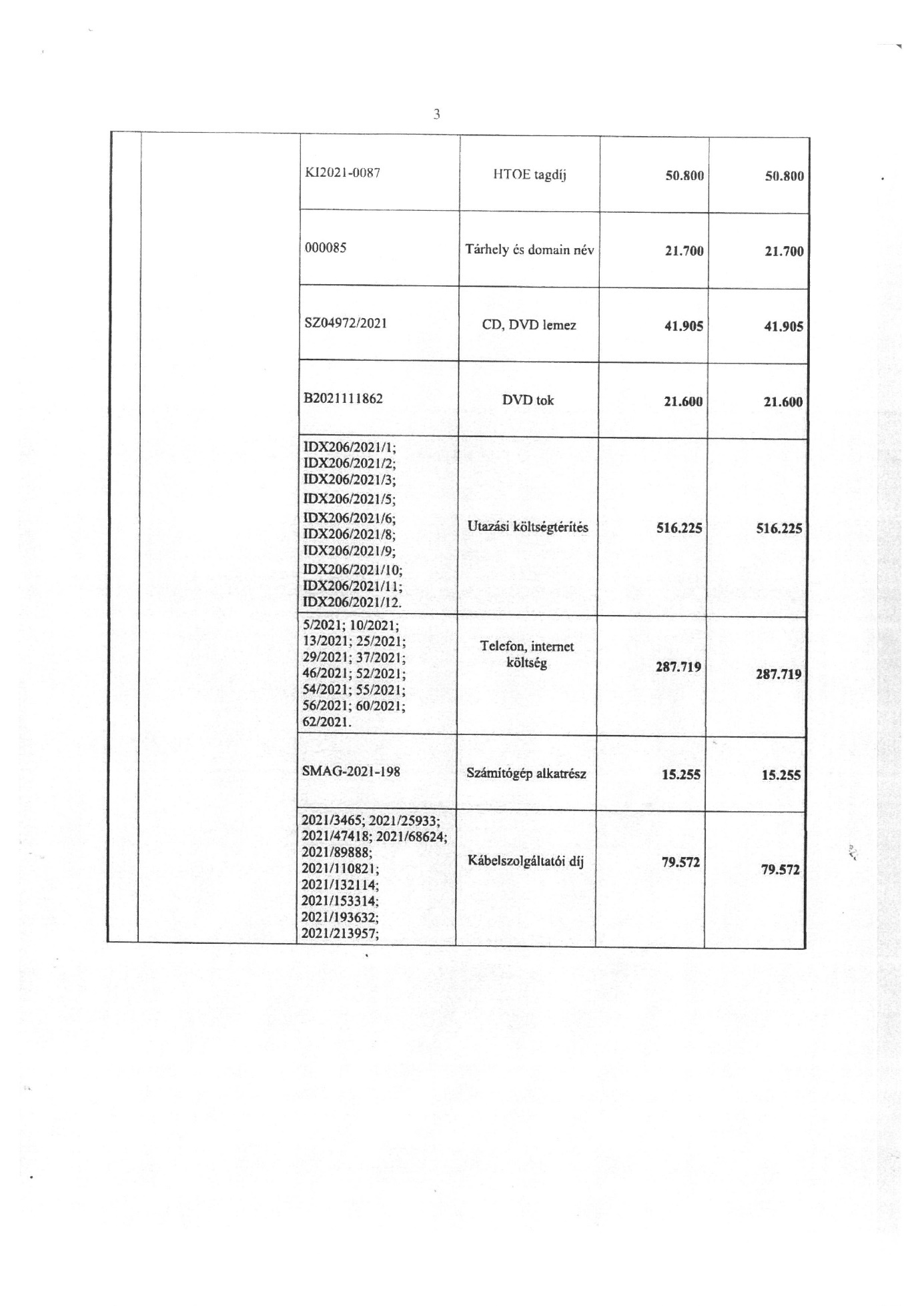 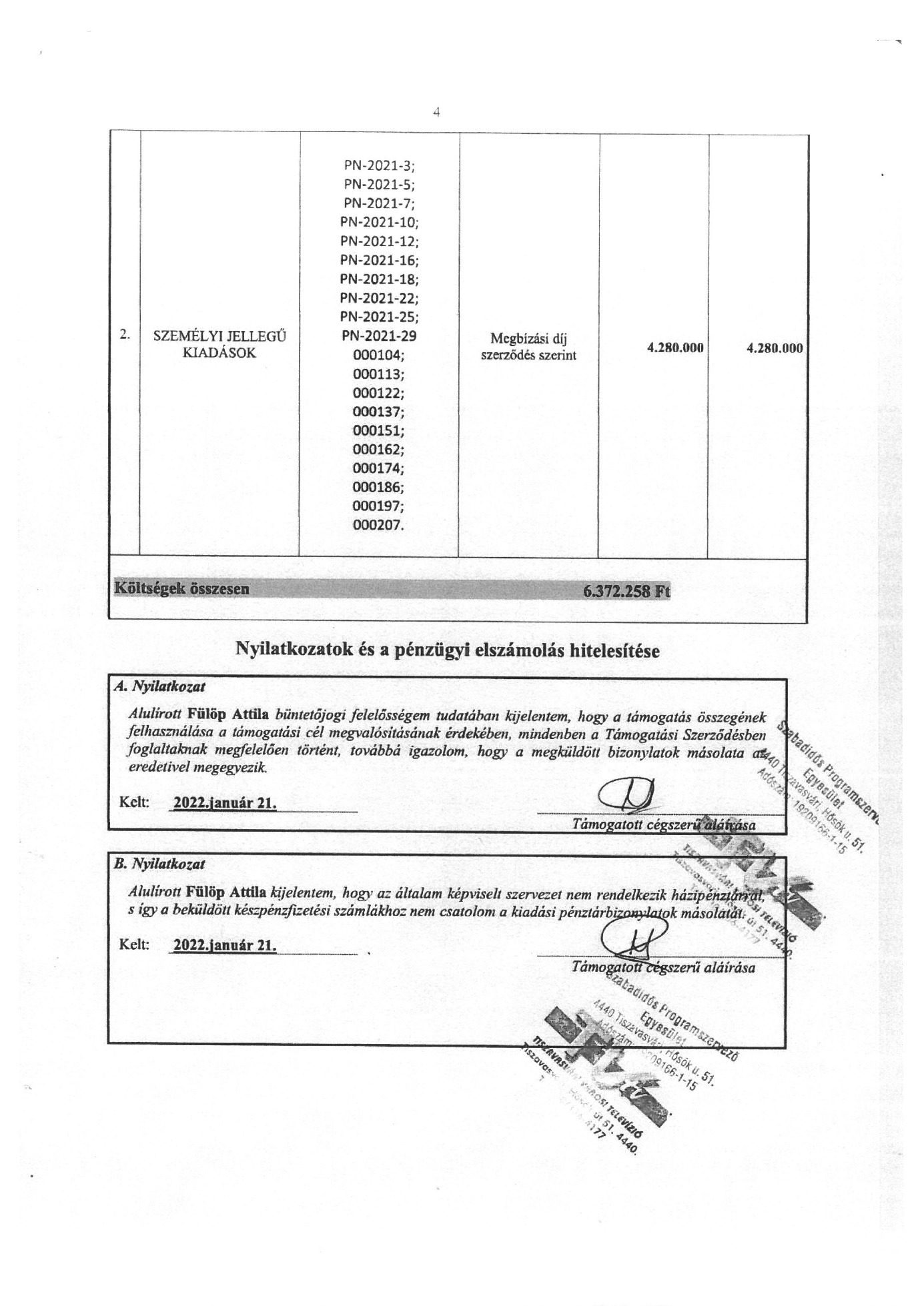 